.Starts after:  56 Counts (On Vocals) - Tag occurs after wall 3 (9 o’clock)Walk R, L, Kick, Ball, Change R, Walk R, L, Step R with ¼ Turn LCross, Side, Sync. Weave, Step Touch 2XJazz box with ¼ Turn R, Toe Heel Struts With ½ LRock Back, Recover L, Shuffle ½ Turn R, Rock Back, Recover R, Walk R, LShuffle fwd R, Step fwdL with ¼ Turn R, Cross, Side, Sailor LHeel Grind R, ¼ Turn R, Coaster R, Step Touches diagonal 2xRolling Vine L with Clap, Full Turn R with Shuffle RJazz box L with ¼ Turn L, Kick R, Jazz box LTag: after wall 3, Rocking chair,Good luck and have fun…!Ooow What a Feeling...!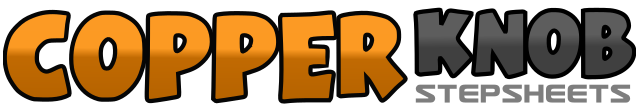 .......Count:64Wall:4Level:Easy Intermediate.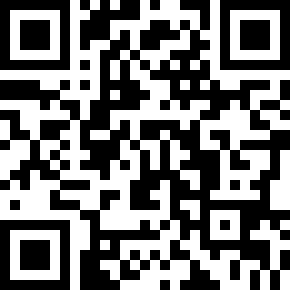 Choreographer:Roy Verdonk (NL) & Pim van Grootel (NL) - March 2012Roy Verdonk (NL) & Pim van Grootel (NL) - March 2012Roy Verdonk (NL) & Pim van Grootel (NL) - March 2012Roy Verdonk (NL) & Pim van Grootel (NL) - March 2012Roy Verdonk (NL) & Pim van Grootel (NL) - March 2012.Music:Dancing On the Ceiling (feat. Rascall Flatts) - Lionel RichieDancing On the Ceiling (feat. Rascall Flatts) - Lionel RichieDancing On the Ceiling (feat. Rascall Flatts) - Lionel RichieDancing On the Ceiling (feat. Rascall Flatts) - Lionel RichieDancing On the Ceiling (feat. Rascall Flatts) - Lionel Richie........1-2RF walk forward, LF walk forward3&4RF kick forward, RF step next to LF, LF step forward5-6RF walk forward, LF walk forward7-8RF step forward, LF ¼ turn left stepping to left (9.00)1-2RF cross over LF, LF step to left3&4RF cross behind LF, LF step to left, RF cross over LF5-6LF step to left, RF touch next LF7-8RF step to right, LF touch next RF1-2LF step to left, RF cross over LF3-4LF ¼ turn right stepping back, RF step to right (12 o’clock)5-6LF touch toes forward, drop heel7-8RF touch toes forward, drop heel while making ½ turn left (6 o’clock)1-2LF rock back, recover weight onto RF3&4LF ¼ turn right stepping to left, RF step next to LF, LF ¼ turn right stepping back5-6RF rock back, Recover weight onto LF7-8RF walk forward, LF walk forward (optional, make a full turn)1&2RF step forward, LF step next to RF, RF step forward3-4LF step forward, RF ¼ turn right stepping to right (3 o’clock)5-6LF cross over RF, RF step to right7&8LF cross behind RF, RF step to right, LF step to left1-2RF dig heel forward, LF ¼ turn right stepping back (6 o’clock)3&4RF step back, LF step next to RF, RF step forward5-6LF step diagonally left forward, RF touch next to LF7-8RF step diagonally right back, LF touch next to RF1-2LF ¼ turn left stepping forward, RF ½ turn left stepping back3-4LF ¼ turn left stepping to left, RF touch next to LF and clap hands5-6RF ¼ turn right stepping forward, LF ½ turn right stepping back7&8RF ¼ turn right stepping to right, LF step next to RF, RF step to right1-2LF cross over RF, RF ¼ turn right stepping back3-4LF step to left, RF kick in front of LF5-6RF step to right, LF cross over RF7-8RF step back, LF step to left1-2RF rock forward, Recover weight onto LF3-4RF rock back, Recover weight onto LF